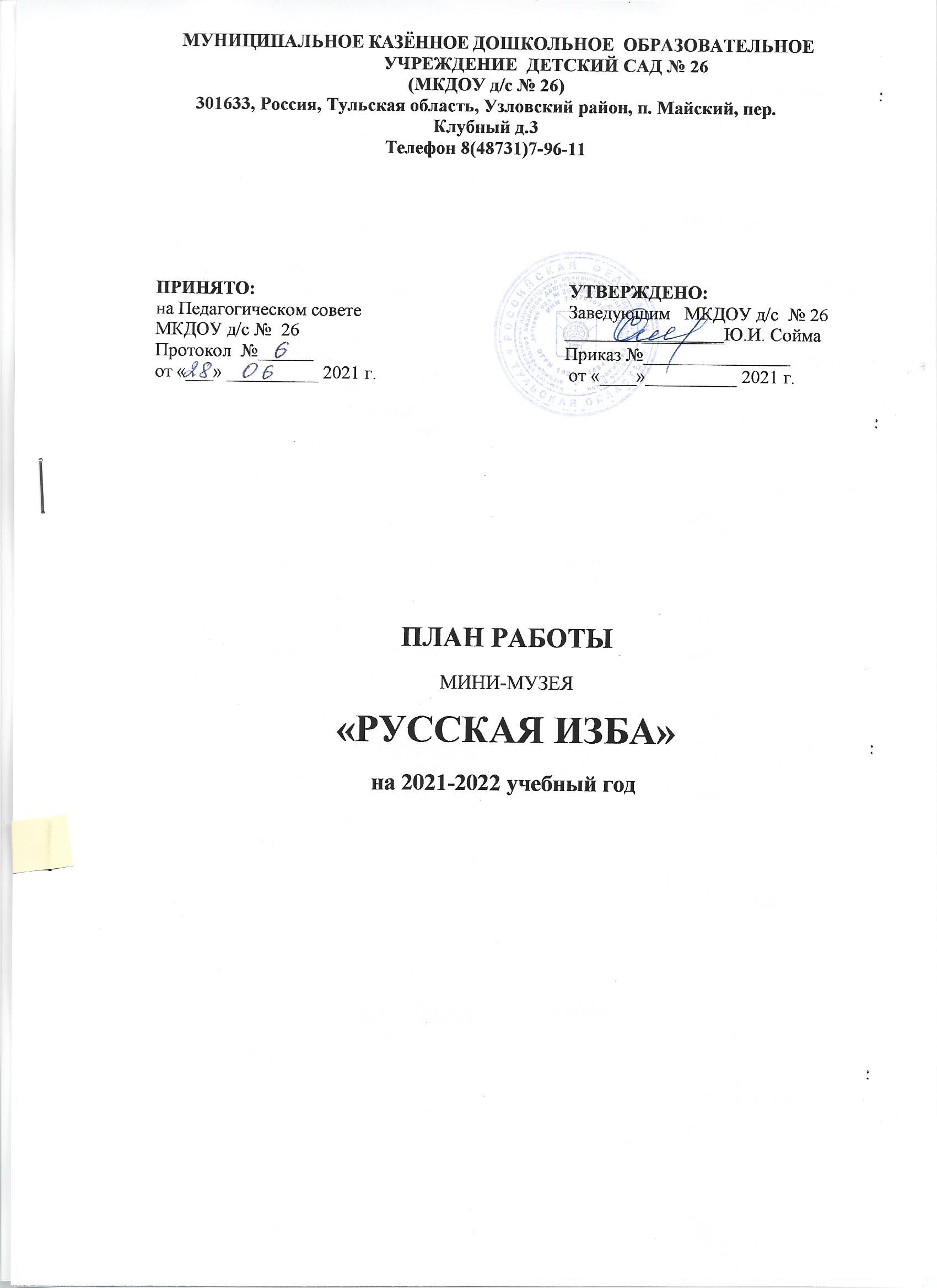 №ДатапроведенияТема занятияГруппачасыОтветственный1Сентябрь Что такое музей?
(Познакомить детей с
этнографическим музеем)2-ая мл15мин.Савенкова Ю.В.1Сентябрь В гостях у хозяюшки
(Знакомство детей с
жилищем русского народа)Старшая20мин.Скобиоалэ К.В.1Сентябрь Милости просим в нашу
избу(Расширение знаний о
жилище русской старины,
объясняя детям назначение
его составных частей)Подготовительная25мин.Вакарева Т.Н.2Октябрь Добрая изба
(Знакомство с устройством
избы)2-ая мл15мин.Савенкова Ю.В.2Октябрь Мир старинных вещей
(Знакомство детей с
музейными экспонатами)Старшая20мин.Скобиоалэ К.В.2Октябрь Скоро девочки Покров
(Знакомство с традицией
«осенне - зимние посиделки»
и праздником «Покрова»)Подготовительная25мин.Вакарева Т.Н.3Ноябрь Печка - хозяйка.
(Знакомство детей с печью)2-ая мл15мин.Савенкова Ю.В.3Ноябрь Вечера долгие - руки
умелые (женское
ремесло)(Знакомство с традиционным
женским и девичьим
ремеслом)Старшая20мин.Скобиоалэ К.В.3Ноябрь Печь - как мать родная
(знакомство детей с
устройством избы, с главной
ее достопримечательностью -
печью)Подготовительная25мин.Вакарева Т.Н.4Декабрь Хозяйкины помощники
(Знакомство детей со
старинной посудой и
утварью)2-ая мл15мин.Савенкова Ю.В.4Декабрь Рабочие руки не знают
скуки(мужское ремесло)
(Знакомство сСтаршая20мин.Скобиоалэ К.В.традиционными мужскими
ремеслами)Живая старина (былины,
баллады, духовные
стихи, сказки)Подготовительная25мин.ВакареваТ.Н.5ЯнварьК нам гости пришли
(Знакомство с этикетом и
некоторыми правилами
гостеприимства русского
народа)2-ая мл15мин.Савенкова Ю.В.5ЯнварьКак ходила коляда
(Знакомство с календарными
праздниками степень участия
и место детей в ней)Старшая20мин.Скобиоалэ К.В.5ЯнварьРождество Христово
(посиделки)(Знакомство с календарными
праздниками)Подготовительная25мин.Вакарева Т.Н.6ФевральКот Пушок на печурке
греется(Знакомство с обитателями
избы (не людьми))2-ая мл15мин.Савенкова Ю.В.6ФевральПосудинка хороша! (мир
русской народной
посуды)(Знакомство детей с
предметами быта и кухонной
утворью)Старшая20мин.Скобиоалэ К.В.6ФевральБабушкин сундук.
(знакомство с народными
игрушками (бирюльки,
матрёшки, игрушки-
свистульки))Подготовительная25мин.Вакарева Т.Н.7МартКуклы в народном
сарафане(Знакомство детей с русским
национальным костюмом)2-ая мл15мин.Савенкова Ю.В.7МартКуклы в народных
костюмах (Московская,
Вепсская)(Знакомство детей с русским
национальным костюмом)Старшая20мин.Скобиоалэ К.В.7МартКак рубашка в поле
выросла(Знакомство с трудом
русского крестьянина
(женские и мужские
обязанности в поле))Подготовительная25мин.Вакарева Т.Н.8АпрельВолшебнаяпрялица
(Знакомство детей с орудием
труда по обработке пряжи)2-ая мл15мин.Савенкова Ю.В.8АпрельСороки (Г ерасим
Г рачевник)(Знакомство с календарными
праздниками)Старшая20мин.Скобиоалэ К.В.8АпрельРусь нарядная (куклы в
народных сарафанах:
карачаевский наряд, юг
России, Архангельская и
Вятская губернии)Подготовительная25мин.Вакарева Т.Н.9МайКак у наших у ворот(Знакомство детей с
музыкальным фольклором)2-ая мл15мин.Савенкова Ю.В.9МайОт лучинки до
электричества
(Знакомство с историей
происхождения
электрической лампы)Старшая20мин.Скобиоалэ К.В.9МайОт лучинки до
электричества.
(Знакомство с историей
происхождения
электрической лампы)Подготовительная25мин.Вакарева Т.Н.